Муниципальное бюджетное дошкольное образовательное учреждение – детский сад комбинированного вида «Теремок»309340, Белгородская обл., Борисовский р-он, п. Борисовка, ул. Коминтерна, 12т/факс – 8-47-246-5-02-64,         e-mail: teremok.n@yandex.ruРАБОЧАЯ ПРОГРАММАПЕДАГОГА - ПСИХОЛОГАБорисовка 2021Пояснительная запискаНастоящая рабочая программа разработана на основе основной образовательной программы дошкольного образования и адаптированной основной образовательной программы дошкольного образования Муниципального бюджетного дошкольного образовательного учреждения – детский сад комбинированного вида «Теремок» с учётом содержания образовательной программы дошкольного образования «Детство» (под ред. Т.И. Бабаевой, А.Г. Гогоберидзе, О.В. Солнцевой) и «Вариативной примерной адаптированной основной образовательной программы для детей с тяжелыми нарушениями речи (общим недоразвитием речи) с 3 до 7 лет» Н.В. Нищевой и в соответствии с требованиями основных нормативных документов:Рабочая программа рассчитана 2017-2017 учебный год. Данная Программа разработана на основе следующих нормативных  документов: Федеральный закон от 29 декабря 2012 г. № 273-ФЗ «Об образовании в Российской Федерации»;«Федеральный государственный образовательный стандарт дошкольного образования» (приказ Министерства образования и науки Российской Федерации от 17 октября 2013 г. № 1155);приказ Министерства просвещения России от 31.07.2020 года № 373 «Об утверждении Порядка организации и осуществления образовательной деятельности по основным общеобразовательным программам – образовательным программам дошкольного образования»;постановление Главного государственного санитарного врача РФ от 28.09.2020 г. № 28 «Об утверждении Санитарных правил СП 2.4.3648-20 «Санитарно-эпидемиологические требования к организации воспитания и обучения, отдыха и оздоровления детей и молодежи»;постановление Главного государственного санитарного врача РФ от 27.10.2020 г. № 32 «Об утверждении Санитарно-эпидемиологических правил и норм СанПиН 2.3/2.4.3590-20 «Санитарно-эпидемиологические требования к организации общественного питания населения».Устав МБДОУ – детский сад комбинированного вида «Теремок».Программа определяет содержание и структуру деятельности педагога-психолога по направлениям: психопрофилактика, психодиагностика, психокоррекция, психологическое консультирование и поддержка деятельности ДОУ в работе с детьми от 2 до 7 лет, родителями воспитанников и педагогами МБДОУ. Рабочая программа включает в себя организацию психологического сопровождения деятельности МБДОУ по основным направлениям: социально-коммуникативному, познавательному, речевому, художественно-эстетическому и физическому развитию, обеспечивает единство воспитательных, развивающих и обучающих целей и задач образовательной деятельности. Учитывая специфику профессиональной деятельности педагога-психолога ДОУ, значительное место уделяется целенаправленной деятельности по профилактике, поддержанию и коррекции нарушений развития детей. Цель Программы – определение основных направлений психолого-педагогического сопровождения реализации образовательных инициатив для обеспечения полноценного формирования интегративных качеств дошкольников, в том числе общей культуры, развитие физических, интеллектуальных и личностных качеств с приоритетным направлением познавательно – речевого  развития; предпосылок учебной деятельности, обеспечивающих социальную успешность, сохранение и укрепление здоровья детей дошкольного возраста, коррекцию недостатков в их психическом развитии. Данная цель конкретизируется в следующих задачах: предупреждать возникновение проблем развития ребенка; оказать помощь (содействие) ребенку в решении актуальных задач развития, обучения и социализации; повышать психолого-педагогическую  компетентность (психологическую культуру) родителей воспитанников и педагогов; обеспечить психологическое сопровождение разработки и реализации образовательных программ и развития ДОУ в целом. Психологическое сопровождение рассматривается как стратегия работы педагога-психолога МБДОУ, направленная на создание социально-психологических условий для успешного развития и обучения каждого ребенка. Задачи психологического сопровождения конкретизируются в зависимости от возраста детей, уровня их развития. Содержание рабочей программы реализуется с учетом возрастных особенностей дошкольников и спецификой работы МБДОУ. 1.1. Психологические особенности детей дошкольного возраста.Дошкольный возраст является периодом сенситивного формирования психики на основе тех предпосылок, которые сложились в раннем детстве.По всем линиям психического развития возникают новообразования различной степени выраженности, характеризующиеся новыми свойствами и структурными особенностями. Происходят они благодаря таким факторам как речь и общение со взрослыми и сверстниками, различным формам познания и включению в различные виды деятельности (игровые, продуктивные, бытовые). Наряду с новообразованиями, в развитии психофизиологических функций возникают сложные социальные формы психики, такие, как личность и ее структурные элементы (характер, интересы и др.), субъекты общения, познания и деятельности и их основные компоненты — способности и склонности. Одновременно происходит дальнейшее развитие и социализация ребенка, в наибольшей степени выраженные на психофизиологическом уровне, в познавательных функциях и психомоторике. Формируются новые уровни психических функций, которым становятся присущи новые свойства, позволяющие ребенку адаптироваться к социальным условиям и требованиям жизни. При участии взрослых, которые организуют, контролируют и оценивают поведение и деятельность ребенка, выступают в роли источника многообразной информации происходит включение ребенка в социальные формы жизнедеятельности, в процессы познания и общения, в различные виды деятельности, включая игру и начальные формы труда. Взрослые, родители, воспитатели во многом определяют своеобразие и сложность психического развития дошкольника, поскольку они включают ребенка в разные сферы жизнедеятельности, корректируя процесс его развития. Развитие психической организации дошкольника в целом на всех ее уровнях и в ее различных формах создает психологическую готовность к последующему школьному периоду развития. Возраст от 2 до 3 лет Продолжает развиваться предметная деятельность (развиваются соотносящие и орудийные действия), ситуативно – деловое  общение ребёнка и взрослого; совершенствуется восприятие, речь, начальные формы произвольного поведения, игры, наглядно – действенное  мышление. В ходе совместной с взрослыми предметной деятельности продолжает развиваться понимание речи. Интенсивно развивается активная речь детей. К концу третьего года жизни речь становится средством общения ребёнка со сверстниками. В этом возрасте у детей формируются новые виды деятельности: игра, рисование, конструирование. Игра носит процессуальный характер, в середине третьего года жизни появляются действия с предметами заместителями. Типичным является изображение человека в виде «головонога» –окружности и отходящих от неё линий. Дети могут осуществлять выбор из 2-3 предметов по форме, величине и цвету; различать мелодии; петь. К трём годам дети воспринимают все звуки родного языка, но произносят их с большими искажениями. Основной формой мышления становится наглядно – действенная. Для детей этого возраста характерна неосознанность мотивов, импульсивность и зависимость чувств и желаний от ситуации. У детей появляются чувства гордости и стыда, начинают формироваться элементы самосознания, связанные с идентификацией с именем и полом. Ранний возраст завершается кризисом трёх лет. Ребёнок осознаёт себя как отдельного человека, отличного от взрослого. У него формируется образ Я. Кризис часто сопровождается рядом отрицательных проявлений: негативизмом, упрямством, нарушением общения со взрослым и др. Кризис может продолжаться от нескольких месяцев до двух лет. Возраст от 3 до 4 лет. Игра становится ведущим видом деятельности в дошкольном возрасте. Главной особенностью игры является её условность: выполнение одних действий с одними предметами предполагает их отнесённость к другим действиям с другими предметами. Основным содержанием игры младших дошкольников являются действия с игрушками и предметами-заместителями.В младшем дошкольном возрасте происходит переход к сенсорным эталонам. К концу младшего дошкольного возраста дети могут воспринимать до 5 и более форм предметов и до 7 и более цветов, способны дифференцировать предметы по величине, ориентироваться в пространстве группы детского сада, а при определённой организации образовательного процесса – и в помещении всего дошкольного учреждения. Развиваются память и внимание. По просьбе взрослого дети могут запомнить 3 – 4 слова и 5 – 6 названий предметов. К концу младшего дошкольного возраста они способны запомнить значительные отрывки из любимых произведений. Продолжает развиваться наглядно – действенное мышление. При этом преобразования ситуаций в ряде случаев осуществляются на основе целенаправленных проб с учётом желаемого результата. Дошкольники способны установить некоторые скрытые связи и отношения между предметами. В младшем дошкольном возрасте начинает развиваться воображение. Взаимоотношения детей: они скорее играют радом, чем активно вступают во взаимодействие. Однако уже в этом возрасте могут наблюдаться устойчивые избирательные взаимоотношения. Конфликты между детьми возникают преимущественно по поводу игрушек. Положение ребёнка в группе сверстников во многом определяется мнением воспитателя. Поведение ребёнка ещё ситуативное. Начинает развиваться самооценка, продолжает развиваться также их половая идентификация. Возраст от 4 до 5 лет В игровой деятельности появляются ролевые взаимодействия. Происходит разделение игровых и реальных взаимодействий детей. Формируются навыки планирования последовательности действий. Дети способны упорядочить группы предметов по сенсорному признаку – величине, цвету; выделить такие параметры, как высота, длина и ширина. Начинает складываться произвольное внимание. Начинает развиваться образное мышление. Дошкольники могут строить по схеме, решать лабиринтные задачи. Увеличивается устойчивость внимания. Ребёнку оказывается доступной сосредоточенная деятельность в течение 15 – 20 минут. Он способен удерживать в памяти при выполнении каких-либо действий несложное условие. Речь становится предметом активности детей. Речь детей при взаимодействии друг с другом носит ситуативный характер, а при общении со взрослыми становится вне ситуативной. В общении ребёнка и взрослого ведущим становится познавательный мотив. Повышенная обидчивость представляет собой возрастной феномен.Взаимоотношения со сверстниками характеризуются избирательностью, появляются постоянные партнёры по играм. В группах начинают выделяться лидеры. Появляются конкурентность, соревновательность.Возраст от 5 до 6 лет Дети могут распределять роли до начала игры и строить своё поведение, придерживаясь роли. Речь, сопровождающая реальные отношения детей, отличается от ролевой речи. Дети начинают осваивать социальные отношения и понимать подчинённость позиций в различных видах деятельности взрослых. При распределении ролей могут возникать конфликты, связанные с субординацией ролевого поведения. Это возраст наиболее активного рисования. Рисунки приобретают сюжетный характер; по рисунку можно судить о половой принадлежности и эмоциональном состоянии изображённого человека. Конструктивная деятельность может осуществляться на основе схемы, по замыслу и по условиям. Появляется конструирование в ходе совместной деятельности. Продолжает совершенствоваться восприятие цвета и их оттенки, но и промежуточные цветовые оттенки; форму прямоугольников, овалов, треугольников. Воспринимают величину объектов, легко выстраивают в ряд – по возрастанию или убыванию – до 10 различных предметов. Восприятие представляет для дошкольников известные сложности, особенно если они должны одновременно учитывать несколько различных и при этом противоположных признаков. В старшем дошкольном возрасте продолжает развиваться образное мышление. Продолжают совершенствоваться обобщения, что является основой словесно логического мышления. Воображение будет активно развиваться лишь при условии проведения специальной работы по его активизации. Начинается переход от непроизвольного к произвольному вниманию. Продолжает совершенствоваться речь, в том числе её звуковая сторона. Развивается связная речь. Дети могут пересказывать, рассказывать по картинке, передавая не только главное, но и детали. Достижения этого возраста характеризуются распределением ролей в игровой деятельности; структурированием игрового пространства; дальнейшим развитием изобразительной деятельности, отличающейся высокой продуктивностью; применением в конструировании обобщённого способа обследования образца; усвоением обобщённых способов изображения предметов одинаковой формы. Восприятие в этом возрасте характеризуется анализом сложных форм объектов; развитие мышления сопровождается освоением мыслительных средств (схематизированные представления, комплексные представления, представления о цикличности изменений); развиваются умение обобщать, причинное мышление, воображение, произвольное внимание, речь, образ Я. Возраст от 6 до 7 лет Дети подготовительной к школе группы начинают осваивать сложные взаимодействия людей. Игровое пространство усложняется. Дети могут комментировать исполнение роли тем или иным участником игры.Более явными становятся различия между рисунками мальчиков и девочек. Изображение человека становится ещё более детализированным и пропорциональным. При правильном педагогическом подходе у детей формируются художественно-творческие способности в изобразительной деятельности. Они свободно владеют обобщёнными способами анализа как изображений, так и построек; не только анализируют основные конструктивные особенности различных деталей, но и определяют их форму на основе сходства со знакомыми им объёмными предметами. У детей продолжает развиваться восприятие, однако они не всегда могут одновременно учитывать несколько различных признаков. Развивается образное мышление, однако воспроизведение метрических отношений затруднено. Продолжают развиваться навыки обобщения и рассуждения, но они в значительной степени ещё ограничиваются наглядными признаками ситуации. Продолжает развиваться внимание дошкольников, оно становится произвольным. В результате правильно организованной образовательной работы у дошкольников развиваются диалогическая и некоторые виды монологической речи. В подготовительной к школе группе завершается дошкольный возраст. Его основные достижения связаны с освоением мира вещей как предметов человеческой культуры; освоением форм позитивного общения с людьми; развитием половой идентификации, формированием позиции школьника. К концу дошкольного возраста ребёнок обладает высоким уровнем познавательного и личностного развития, что позволяет ему в дальнейшем успешно учиться в школе. 1.2. Планируемые результаты реализации ПрограммыДиагностическое направления: • Осуществление диагностический процедур • Составление заключений и разработка рекомендаций для успешной социализации и развития ребенка в условиях ДОУ • Определение детей нуждающихся в дополнительном психолого-педагогической сопровождении. Коррекционно-развивающее направление: Результатом работы с детьми можно считать: • снижение эмоциональной напряженности, снижении индекса тревожности, агрессивности и т.д. • снижение риска дезадаптации • коррекция нарушений поведения, коммуникативной сферы. • развитие индивидуальных способностей и творческого потенциала детей. • стабилизация психоэмоционального состояния • повышение уровня познавательных процессов • обеспечение готовности детей к школьному обучению. Консультативное направление Привлечение к психолого – педагогическому  процессу педагогов, специалистов ДОУ и родителей. Гармонизация детско – родительских  отношений в семьях воспитанников, повышение уровня родительской компетентности. Повышение психологической компетентности педагогов Информирование смежных специалистов и родителей о возрастных особенностях детей. Профилактическое и просветительское направлениеПовышение психологической компетентности всех участников образовательного процесса. Профилактика поведенческих и личностных нарушений воспитанников.Профилактика профессионального выгорания педагогов. Профилактика жестокого обращения с детьми.Нормализация психологического климата ДОУ. 2.СОДЕРЖАНИЕ ДЕЯТЕЛЬНОСТИ ПЕДАГОГА – ПСИХОЛОГА2.1.Психологическое сопровождение реализации Образовательной программы МБДОУ по освоению образовательных областейРабочая программа педагога – психолога  обеспечивает, с учетом приоритетного направления деятельности МБДОУ и сферы компетентности педагога-психолога, реализацию пяти направлений развития детей: социально-коммуникативного, познавательного, речевого, художественно-эстетического и физического развития. К сфере профессиональной компетентности педагога – психолога относятся следующие образовательные области: - «Социально – коммуникативное  развитие» разделы «Дошкольник входит в мир социальных отношений», «Формирование основ безопасного поведения в быту, социуме, природе»; - «Познавательное развитие»; - «Речевое развитие»; - «Физическое развитие» раздел «Становление у детей ценностей здорового образа жизни, овладение элементарными нормами и правилами здорового образа жизни». Образовательная область «Социально – коммуникативное  развитие» Сфера компетентности педагога – психолога: В игре ребенок развивается, познает мир, общается. Ребенок входит в мир социальных отношений. Познает себя и других. Интеграция по задачам и содержанию:Образовательная область «Познавательное развитие» Сфера компетентности педагога – психолога: Ребенок познает многообразие свойств и качеств окружающих предметов, исследует и экспериментирует. Интеграция по задачам и содержанию:Образовательная область «Речевое развитие» Сфера компетентности педагога – психолога: Развиваем речь и коммуникативные способности детей Интеграция по задачам и содержанию:Образовательная область «Художественно-эстетическое развитие» Сфера компетентности педагога-психолога: Развиваем детское художественное творчество через использование методов арт-терапии.Интеграция по задачам и содержанию:Образовательная область «Физическое развитие» Сфера компетентности педагога – психолога: Сохранение и укрепление психического здоровья ребенка, профилактика нарушений психического развития, обеспечение безопасности при организации и образовательной деятельности. Интеграция по задачам и содержанию:2.2.Основные направления работы педагога – психолога с воспитанниками ДОУПримечание: Каждое из направлений строится с учетом возрастных возможностей детей, ведущего вида деятельности, опирается на игровые технологии, методы и приемы 2.2.1 Психодиагностика Цель: получение информации об уровне психического развития детей, выявление индивидуальных особенностей и проблем участников образовательной деятельности. Проводится:Дополнительно: По запросам родителей, воспитателей, администрации ДОУ и личным наблюдениям психолог проводит углубленную диагностику развития ребенка, детского, педагогического, родительского коллективов с целью выявления и конкретизации проблем участников воспитательно-образовательного процесса. Диагностика предполагает следующие направления: 1. «Диагностическая работа по проблемам психического развития дошкольников. Определение детей «группы риска» – октябрь (по запросу родителей, педагогов – в течение всего учебного года) Цель: выявление проблем в развитии, факторов риска психологическому здоровью. 2. «Диагностическая работа с воспитанниками в период возрастных кризисов 3 и 7 лет» В течение всего учебного года – по запросам родителей. 3. «Диагностика психологической готовности к обучению в школе». (воспитанники 6-7 лет – начало  и конец учебного года). Цель: выявление сформированности компонентов психологической готовности к обучению в школе; мониторинг результатов освоения ООПДО. 4. «Диагностика детей в период адаптации» (воспитанники, вновь поступившие в ДОУ – август – октябрь) Диагностический минимум на учебный год:Используемые диагностические методики Используемые диагностические методикиЭмоционально-личностная сфера 1. Графическая методика «Кактус» автор М. А. Панфилова (возраст с 3 лет) 2. Проективный рисуночный тест «Несуществующее животное» с 5 лет.3. Тест на определение уровня самооценки детей 4-10 лет (В. Щур «Лесенка»)4. Тест – опросник родительского отношения (А. Я. Варга, В. В. Столин). Для родителей5. Проективный тест тревожности (тест М. Дорки, В. Амен, Р. Тэммл). Детям 4-7 лет6. Методы выявления межличностных отношений дошкольников Е. О. Смирнова, В. М. Холмогорова)7. Половозрастная идентификация, самосознание Белопольская Н. Л8. Методика «Кинетический рисунок семьи». Автор Р. Бернс, С. Кауфман9. Методика Д.Б. Эльконина и Л.А. Венгера «Изучение мотивационной готовности детей к школе у детей 6 лет к обучению в школе»10. Методика «Сказка» Н.И. ГуткинойПознавательная сфера 1. « Экспресс – диагностика в детском саду» Н.Н. Павлова, Л.Г. Руденко2. Диагностики уровня нервно – психического развития детей раннего возраста (разработана К. Л. Печерой, Г. В. Пантюхиной, Л. Г.) Возраст 2 – 3 года.3. Экспресс – диагностика познавательного развития (автор П. Мясоед) возраст от 3 до 7 лет.4. Психолого-педагогическая диагностика развития детей раннего и дошкольного возраста (под ред. Е.А. Стребелевой)2.2.2 Психопрофилактика Цель: предотвращение возможных проблем в развитии и взаимодействии участников воспитательно – образовательного  процесса. В связи с возрастанием количества детей с пограничными и ярко выраженными проблемами в психическом развитии, перед психологической службой стоит задача в рамках психопрофилактического направления содействовать первичной профилактике и интеграции этих детей в социум. Для этого предусмотрено: работа на улучшение психологического климата в группе и психической сохранности детей; работа по адаптации детей к ДОУ;консультирование педагогического персонала по максимизации комфортности пребывания детей; 2.2.3 Коррекционная и развивающая работа Коррекционно-развивающая работа строится на основе комплексного психолого – медико  – педагогического  подхода, который выражается в следующем: • комплексная диагностика интеллектуального и личностного развития воспитанников; • анализ личных дел воспитанников и медицинских карт; • развивающие и коррекционные занятия с детьми; • сотрудничество с центрами психолого-педагогической реабилитации и коррекции; • участие в ПМПк с предоставлением материалов Цель коррекционно – развивающей  работы: коррекция недостатков развития, выявление резервных возможностей ребенка для обеспечения индивидуального подхода и обеспечение нормального развития в соответствии с нормой развития в соответствующем возрасте. Для этого предусмотрено: коррекция отношений между детьми; коррекция индивидуально – психологических  отклонений в поведении, общении, развитии ребёнка; коррекционная работа по развитию эмоционально – чувствительной  сферы ребёнка; поддержка детей группы риска с повышенной тревожностью, агрессивностью, депрессивностью; помощь в урегулировании отношений детей и родителей. Направление реализуется по следующим разделам: «Развитие интегративных качеств в соответствии с образовательными областями»; «Развивающая работа в период адаптации ребенка в ДОУ» (август-ноябрь) «Развивающая работа в рамках психологической подготовки к школьному обучению» (в течение года) Перечень используемых программ, технологий, пособий в коррекционно-развивающей работе с воспитанниками ДОУАфонькина, Ю.А. Рабочая программа педагога – психолога ДОО. – Изд. 2-е, перераб. – Волгоград: Учитель, 2015. – 170 с.Лютова Е.К., Монина Г.Б. Шпаргалка для взрослых. Психокоррекционная работа с гиперактивными, агрессивными, тревожными и аутичными детьми. – М.: издательство ЦСПА «Генезис», 2000Сидорова И.В. Развитие и коррекция с использованием цвета эмоционального мира детей старшего дошкольного возраста: методическое пособие. – СПб.:ООО «Издательство «ДЕТСТВО – ПРЕСС», 2013. – 80 с.Андреенко Т.А., Алекинова О.В. Развитие эмоциональной отзывчивости старших дошкольников. – СПб.:ООО «ИЗДАТЕЛЬСТВО «ДЕТСТВО – ПРЕСС», 2014. – 96 с.Михеева Е.В. Развитие эмоционально – двигательной сферы детей 4-7 лет: рекомендации, развивающие игры, этюды, упражнения, занятия/ авт. – сост. Е.В. Михеева – Волгоград:Учитель,2013. – 155 с.Лапина И.В. Адаптация детей при поступлении в детский сад: программа, психолого – педагогическое сопровождение, комплексные занятия/ И.В. Лапина. – Изд. 2-е. – Волгоград:Учитель,2015. – 127 с. Федосеева  М.А. Занятия с детьми 3-7 лет по развитию эмоционально – коммуникативной и познавательной сфер средствами песочной терапии/ авт. – сост. М.А. Федосеева. – Волгоград :Учитель,2015. – 122 с. Пашкевич Т.Д. Социально – эмоциональное развитие детей 3-7 лет: совместная деятельная, развивающие занятия/авт. – сост. Т.Д. Пашкевич. – Изд. 2-е. – Волгоград: Учитель, 2015. – 123 с. Грудненко Е.А. Психологическая готовность ребенка к школе / Авт. – сост. Е.А. Грудненко. – СПб.:ООО «ИЗДАТЕЛЬСТВО «ДЕТСТВО – ПРЕСС», 2013. – 176 с. Лихачева Е.Н. Формирование адекватной самооценки у детей дошкольного возраста в условиях ДОУ. Диагностика, программа занятий. Методическое пособие. – СПб.:ООО «ИЗДАТЕЛЬСТВО «ДЕТСТВО – ПРЕСС»,2013 – 80 с. Ананьева Т.В. Комплексная психологическая поддержка детей старшего дошкольного возраста. Конспекты занятий. – СПб.:ООО «ИЗДАТЕЛЬСТВО «ДЕТСТВО – ПРЕСС», 2014. – 80с. Доценко Е.В. Психодиагностика детей в дошкольных учреждениях (методики, тесты, опросника)/сост. Е.В. Доценко. – Изд. 2-е, испр. – Волгоград: Учитель, 2015. – 318с. ил. ISBN 978-5-7057-4056-7 Катаева Л.И. Работа психолога с застенчивыми детьми. – М.: Книголюб, 2005Погудкина И.С. Работа психолога с проблемными дошкольниками: Цикл коррекционных занятий. – М.: Издательство книголюб,2000Царева Ю.В. Коррекция поведенческих нарушений у детей: Сборник упражнений и игр – М.: Книголюб,2008. – 48с. (Психологическая служба.) Роньжина А.С. Занятия психолога с детьми 2 – 4-х лет в период адаптации к дошкольному учреждению. Павлова Н.Н, Руденко Л.Г. Экспресс – диагностика  в детском саду. Генезис, 2008.Методика «Сказка» Н.И. Гуткиной 2.3.Основные направления работы педагога-психолога с родителями (законными представителями ) и педагогами ДОУ2.3.1. Психологическое консультирование    Цель: оптимизация взаимодействия участников воспитательно-образовательного процесса и оказание им психологической помощи при выстраивании и реализации индивидуальной программы воспитания и развития. Психологическое консультирование состоит в оказании психологической помощи при решении проблем, с которыми обращаются родители, воспитатели. Тематика проводимых консультаций обусловлена рамками профессиональной компетентности педагога-психолога ДОУ. При необходимости, педагог-психолог ориентирует консультируемого на получение психологической помощи по теме запроса.Направление включает следующие разделы: «Консультирование по проблемам трудностей в организации НОД»;  «Консультирование по проблемам детско - родительских отношений»;«Консультирование по проблемам адаптации/дезаптации»; «Консультирование по проблемам раннего развития детей»; «Консультирование по проблемам психологической готовности ребенка к обучению в школе» и др. 2.3.2. Психологическое просвещение Цель: создание условий для повышения психологической компетентности педагогов, администрации ДОУ и родителей, а именно: - повышение уровня психологических знаний; - включение имеющихся знаний в структуру деятельности. Психологическое просвещение педагогов и родителей опирается на результаты изучения конкретных особенностей данного ДОУ, с учетом традиций и местных условия, квалификации и особенностей педагогического коллектива, своеобразие детей и родителей. Направление включает в себя следующие разделы: Проведение систематизированного психологического просвещения педагогов в форме семинаров, конференций, практикумов по темам:1. Психофизиологические особенности детей каждой возрастной группы. 2. Закономерности развития детского коллектива. 3. Особенности работы педагога с проблемными детьми. 4. Стили педагогического общения. 5. Психологические основы взаимодействия с семьей. 6. Особенности построения воспитательно-образовательного процессе с учетом гендерных различий дошкольников. 2.4. Организационно-методическая работа педагога-психолога 1. Работа с психолого – педагогической  документацией. 2. Анализ научной и практической литературы для подбора психологического инструментария и разработки развивающих и /или коррекционно-развивающих программ. 3. Подготовка к консультации воспитателей, с целью формирования у последних потребности в психологических знаниях, желания использовать их в интересах ребенка и собственного развития. 4. Подготовка и оформление информационных стендов для родителей. 5. Подготовка информационных писем (памяток) для родителей. 6. Анализ и обработка результатов диагностики, составление рекомендаций для родителей и воспитателей. 7. Изучение материалов периодической печати, с целью подготовки к индивидуальному или групповому консультированию родителей/педагогов. 8. Подготовка материала для проведения групповой /индивидуальной работы с детьми. 9. Подготовка психологического инструментария к обследованию, написание заключений. 10.Заполнение отчетной документации педагога – психолога. Перечень организационно – методическо  документации1. Годовой план работы2. План работы на неделю 3. Циклограмма работы 4. График работы 5. Журнал проведенной работы6. Журнал учета консультаций педагога-психолога7. Карта индивидуального развития дошкольника 8. Аналитический отчет о работе педагога-психолога3. ПЕРСПЕКТИВНЫЙ ПЛАН РАБОТЫ ПЕДАГОГА-ПСИХОЛОГА      Просветительская работа.                Диагностическая работа                  Развивающая и коррекционная работа                Консультативная работа         Методическая работа4. Особенности организационно-пространственной средыСозданная организационно-пространственная среда кабинета позволяет обеспечить психологический комфорт для каждого ребѐнка, оказать своевременную квалифицированную психологическую помощь детям, родителям и педагогам по вопросам развития, обучения и воспитания, а также социально-психологической реабилитации и адаптации.Площадь кабинета - 2,2м × 4,1м. Кабинет расположен на первом этаже. Кабинет находится в стороне от помещений хозяйственного и бытового обслуживания, административного и медицинского блоков, а также от залов для музыкальных и физкультурных занятий, на расстоянии близком от групповых помещений, не является проходным или смежным с другими кабинетами.Общий цветовой фон выдержан в успокаивающих оттенках зеленого цвета. Данная цветовая гамма способствует адаптации как к помещению в целом, так и к ситуации взаимодействия с психологом.Окна имеют занавески. Пол в зонах игровой терапии, релаксации и снятия психоэмоционального напряжения имеет мягкое ковровое покрытие.Условно все пространство кабинета поделено на функциональные зоны, соответствующих основным направлениям работы педагога-психолога. Их можно использовать в различных сочетаниях, в зависимости от характера и контекста психологической работы.Пространство взаимодействия с детьми:зона игровой терапии оснащена наборами игр, применяемых в игротерапии (кукольный театр, строительные игры, игры с песком, двигательные игры-упражнения и др.), для арттерапии: рисование пальцами, кистью, пастелью, цветными карандашами, песком.зона диагностики и коррекционной работы, где расположены столы для диагностики и коррекции детей, шкафы с дидактическим, стимульным материалом; играми и упражнениями для развития и коррекции познавательной, эмоциональной, коммуникативной сфер; бланками тестов, анкетами, специально подобранными с учетом возрастных особенностей детей, а также в соответствии с направлениями коррекционно-развивающей работы.Пространство взаимодействия с взрослыми:зона ожидания приѐма находится в коридоре, где есть лавочка.зона первичного приѐма и беседы с клиентом, зона консультативной работы.зона для организационно-планирующей и интерпретационной деятельности педагога-психолога оснащена письменным столом, оргтехникой (компьютер, принтер), есть шкафы для методической литературы, нормативной документации, одежды.ПРИЛОЖЕНИЕКАРТАусвоения дошкольниками социальных норм и правилАнкета для родителей Анкета «Готовность ребенка к поступлению в детский сад» Ф.И.О. ребенка_________________________________________________ 1. Какое настроение преобладает у ребенка? (подчеркнуть) - бодрое, уравновешенное , - раздражительное, неустойчивое, - подавленное 2. Как Ваш ребенок засыпает? - быстро (до 10 минут) - медленно - спокойно - неспокойно 3. Что Вы делаете, чтобы ребенок заснул? - дополнительное воздействие (указать какое) - без воздействия 4. Какова продолжительность сна ребенка? - 2 часа - менее 1 5. Какой аппетит у Вашего ребенка? - хороший - избирательный - неустойчивый - плохой. 6. Как относится Ваш ребенок к высаживанию на горшок? - положительно - отрицательно - просится на горшок - не просится, но бывает сухой - не просится и ходит мокрый 7. Есть ли у Вашего ребенка отрицательные привычки? - сосет палец или пустышку, раскачивается (указать др.) - нет отрицательных привычек 8. Интересуется ли Ваш ребенок игрушками, предметами дома и в новой обстановке? - да - нет - иногда 9. Проявляет ли интерес к действиям взрослых? - да - нет - иногда10. Как Ваш ребенок играет? - умеет играть самостоятельно - не всегда - не играет сам. 11. Взаимоотношения со взрослыми- легко идет на контакт - избирательно - трудно 12. Взаимоотношения с детьми: - легко идет на контакт - избирательно - трудно 13. Отношения к занятиям: внимателен, усидчив, активен: - да - нет - не всегда 14. Есть ли у ребенка уверенность в себе? - есть - не всегда - нет 15. Ест ли опыт разлуки с близкими? - перенес разлуку легко - тяжело 16. Есть ли аффективная привязанность к кому – либо из взрослых? - есть - нетПринято на заседании педсовета МБДОУ – детский сад комбинированного вида «Теремок»Протокол № 4 от «26» августа 2021 г.Утверждаю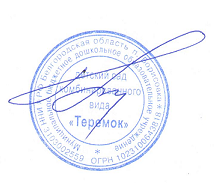 И.о. заведующего МБДОУ – детский сад комбинированного вида «Теремок»___________________Л.Н. МамонтоваПриказ от «30» августа 2021 г. № 40-ОСОДЕРЖАНИЕ1. Пояснительная записка 1.1. Психологические особенности детей дошкольного возраста 1.2. Планируемые результаты реализации Программы 2. Содержание деятельности педагога-психолога 2.1. Психологическое сопровождение реализации Образовательной программы МБДОУ по освоению образовательных областей 2.2. Основные направления работы педагога-психолога с воспитанниками ДОУ 2.3. Основные направления работы педагога-психолога с родителями (законными представителями) и педагогами ДОУ 2.4. Организационно-методическая работа педагога-психолога 3. Перспективный план работы педагога-психолога 4. Особенности организационно-пространственной средыОбразовательная областьРаздел Программы«Физическое развитие» «Двигательная активность», «Становление у детей ценностей здорового образа жизни, овладение элементарными нормами и правилами здорового образа жизни». Речевое развитие» «Художественно - эстетическое развитие» «Художественная литература» «Художественно - эстетическое развитие» «Музыка», «Изобразительное искусство», «Развитие продуктивной деятельности и детского творчества» «Познавательное развитие» «Развитие сенсорной культуры», «Первые шаги в математику», «Исследуем и экспериментируем», «Ребенок открывает мир природы», «Формирование первичных представлений о себе, других людях», «Формирование первичных представлений о Малой родине и Отечестве, многообразии стран и народов мира». Образовательная областьРаздел Программы«Физическое развитие» «Двигательная активность», «Становление у детей ценностей здорового образа жизни, овладение элементарными нормами и правилами здорового образа жизни». «Социально - коммуникативное развитие» «Развиваем ценностное отношение к труду» «Речевое развитие» «Художественно - эстетическое развитие» «Художественная литература» «Художественно - эстетическое развитие» «Музыка», «Изобразительное искусство», «Развитие продуктивной деятельности и детского творчества» Образовательная областьРаздел Программы«Физическое развитие» «Двигательная активность», «Становление у детей ценностей здорового образа жизни, овладение элементарными нормами и правилами здорового образа жизни». «Социально - коммуникативное развитие» «Формирование основ безопасного поведения в быту, социуме, природе», «Развиваем ценностное отношение к труду», «Дошкольник входит в мир социальных отношений», «Игра как особое пространство развития ребенка от 3 до 7 лет» «Художественно – эстетическое развитие» «Музыка», «Изобразительное искусство», «Развитие продуктивной деятельности и детского творчества», «Художественная литература» «Познавательное развитие» «Развитие сенсорной культуры», «Первые шаги в математику», «Исследуем и экспериментируем», «Ребенок открывает мир природы», «Формирование первичных представлений о себе, других людях», «Формирование первичных представлений о Малой родине и Отечестве, многообразии стран и народов мира». Образовательная областьРаздел Программы«Физическое развитие» «Двигательная активность», «Становление у детей ценностей здорового образа жизни, овладение элементарными нормами и правилами здорового образа жизни». «Социально - коммуникативное развитие» «Формирование основ безопасного поведения в быту, социуме, природе», «Развиваем ценностное отношение к труду», «Дошкольник входит в мир социальных отношений», «Игра как особое пространство развития ребенка от 3 до 7 лет» «Познавательное развитие» «Развитие сенсорной культуры», «Первые шаги в математику», «Исследуем и экспериментируем», «Ребенок открывает мир природы», «Формирование первичных представлений о себе, других людях», «Формирование первичных представлений о Малой родине и Отечестве, многообразии стран и народов мира». «Речевое развитие» «Художественно-эстетическое развитие» «Художественная литература» Образовательная областьРаздел Программы«Социально - коммуникативное развитие» «Формирование основ безопасного поведения в быту, социуме, природе», «Развиваем ценностное отношение к труду», «Дошкольник входит в мир социальных отношений», «Игра как особое пространство развития ребенка от 3 до 7 лет» «Художественно - эстетическое развитие» «Музыка», «Изобразительное искусство», «Развитие продуктивной деятельности и детского творчества», «Художественная литература» «Познавательное развитие» «Развитие сенсорной культуры», «Первые шаги в математику», «Исследуем и экспериментируем», «Ребенок открывает мир природы», «Формирование первичных представлений о себе, других людях», «Формирование первичных представлений о Малой родине и Отечестве, многообразии стран и народов мира». Диагностика плановая и по запросу Диагностические методы • интеллектуальная сфера; • эмоционально-волевая сфера и поведение; • детско-родительские отношения в семье; • готовность к школьному обучению; • межличностные отношения в детской группе; • диагностика в период адаптации • естественный эксперимент; • тестирование; • изучение продуктов детской деятельности; • наблюдения; • беседы со специалистами, воспитателями; • изучение взаимодействия в детском обществе; • беседы с родителями; • индивидуальная коррекционная работа Сентябрь 1. Наблюдение за адаптацией детей 3. Диагностика мотивационной готовности к школе детей подготовительной группы Октябрь 1.Углубленное психологическое обследование детей по запросу ПМПк, воспитателей и родителей (выявление детей группы риска) 2. Мониторинг адаптации детей, поступивших в ДОУ Ноябрь Комплексная диагностика детей групп компенсирующей направленности Декабрь Динамическая диагностика детей, сопровождаемых ПМПк (логопункт, дети группы риска, дети групп компенсирующей направленности) Январь 1. Обследование детей по запросу ПМПк Февраль Углубленное психологическое обследование детей средних групп с нарушением речи, направленных на  ЦПМПК и ПМПк Март 1. Итоговая психодиагностика готовности к школьному обучению Апрель 1. Динамическая диагностика детей, сопровождаемых ПМПк Май Динамическая диагностика детей, посещающих коррекционно – развивающие занятия Формы занятий Занятия • подгрупповые; • индивидуальные; • фронтальные. Развитие восприятия целостной картины окружающего мира. Развивающие игры: развитие памяти, мышления, внимания детей. Игротерапия. Игровое моделирование проблемных ситуаций. Релаксация. Продуктивная деятельность. Сказкотерапия. №Направления, виды и формы работыСроки выполнения1Родительские собрания в ДОУВ течение года2Индивидуальные и групповые консультации с родителями по волнующим вопросамВ течение года3Индивидуальные и групповые консультации с родителями по волнующим вопросамВ течение года4Психологический  час «Психологические тренинги для педагогов»1-я неделя каждого месяца5Стендовые консультации по актуальным проблемам развития детейВ течение года№Направления, виды и формы работыСроки выполненияРезультатпримечание1Анализ адаптационных листовсентябрьРекомендации педагогам и родителям  по оптимизации процесса адаптацииПсихологическое заключение2Диагностика развития психических процессов у детейСентябрь - майДиагностическая карта психического развитияОпределение уровня психического развития детей для организации педагогом развивающей помощи детям3Индивидуальная диагностическая работаВ течение годаДиагностическая карта психического развития ребенкаВыявление особенностей развития детей4Диагностическая работа в ПМПкПо плану работы ПМПк№Направления, виды и формы работыСроки выполненияПримечание1Индивидуальные и групповые сеансы с детьми, поступившими в детский садСентябрьв течение годаРабота по адаптации  детей, поступивших в ДОУ в новом учебном году и детей переформированных групп2Групповая коррекционно – развивающая работа по подготовке детей к школе, по результатам диагностикиОктябрь – майПодготовительные группы3Групповая коррекционно – развивающая работа по курсу «Психогимнастика»Октябрь - майСтаршие группы4Групповая коррекционно – развивающая работа по развитию познавательных процессов и эмоционально – личностной сферы детейОктябрь - майСредние группы5Развивающая работа по программе «Готовность к школе»Октябрь - майПодготовительные, старшие группы6Развивающая работа по программе «Игровые сеансы»Октябрь - май1-е младшие, 2-е младшие, средние, подготовительные, старшие группы7Коррекционно – развивающая работа с детьми по индивидуальным программам Октябрь - майПо запросу родителей и педагогов№Направления, виды и формы работыСроки выполненияпримечания1Консультирование родителей и педагогов по результатам диагностикиСентябрь – май 2 Консультирование родителей и педагогов по ходу и результатам коррекционного процессаОктябрь – май 3Консультирование родителей и педагогов по проблемам развития детейВ течение годаПо запросам4Участие в ПМПкРабота по плану ПМПк№Направления, виды и формы работыСроки выполнения1Планирование и анализ деятельностиСентябрь – май  2Анализ научной и практической литературы для подбора инструментария, разработки развивающих и коррекционных программВ течение года3Посещение методических объединенийВ течение года4Обработка и интерпретация результатов диагностикиВ течение года5Подготовка психологических заключений по результатам диагностикиВ течение годаВозрастСоциальные нормы и правила123-4 Ориентируется на требования взрослого, может (но не всегда) переносить эти требования в разные ситуации. Выделяет несоответствие поведения другого ребенка требованиям взрослого. Вежливо обращается к взрослым, здоровается и прощается, говорит «спасибо», «пожалуйста». По указанию взрослого убирает игрушки, доводит не очень интересное дело до конца, выполняет простейшие трудовые действия. По требованию взрослого или по просьбе сверстника может помочь последнему, пожалеть его, поделиться игрушкой. По просьбе взрослого может сдерживать агрессивные реакции. 4-5 В поведении сверстников и своем выделяет несоответствие нормам и правилам. Эмоционально переживает, когда поступает не так, «как надо». Усиливается взаимный контроль над поведением друг друга. Без напоминания взрослого может убрать игрушки, выполнять трудовые обязанности, доводить дело до конца. Однако в процессе самой деятельности может отвлекаться на более интересные занятия. Во взаимопонимании с другими может (но не всегда) проявлять социально одобряемые формы поведения. Формируются представления об особенностях полового поведения. 5-6 Может регулировать поведение на основе усвоенных норм и правил и несоответствие своих этических представлений, а не в ответ на требования других людей. Эмоционально переживает несоблюдение ими норм и правил и несоответствие поведения своим этический представлениям. Без контроля со стороны взрослого, не отвлекаясь, может выполнять трудовые обязанности, доводить до конца малопривлекательную работу, наводить порядок в комнате. Поведение становится более сдержанным. Дружно играет, сдерживает агрессивные реакции, делится, справедливо распределяет роли, помогает во взаимодействии с друзьями. 6-7 Повышаются возможности саморегуляции поведения. Без напоминания взрослых, самостоятельно выполняют усвоенные нормы и правила, в том числе этические. Однако только некоторые дети могут регулировать свое поведение независимо от их отношения к другим участникам взаимодействия и от своих желаний и интересов; отстаивать усвоенные нормы и правила, свои этические представления перед ровесниками и взрослыми 